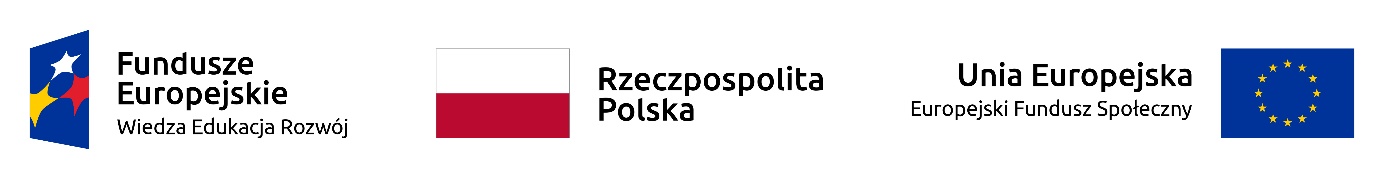 Projekt: „Nowa jakość – zintegrowany program rozwoju Politechniki Rzeszowskiej” współfinansowany przez Unię Europejską ze środków Europejskiego Funduszu Społecznego w ramach Programu Operacyjnego Wiedza Edukacja RozwójPOWR.03.05.00-00-Z209/17- dotyczy zadania 1Politechnika RzeszowskaDział Logistyki i Zamówień PublicznychAl. Powstańców Warszawy 1235-959 RzeszówPismo: NA/O/1412019	 Rzeszów dnia: 2019-05-06ODPOWIEDZI NA PYTANIA POWIADOMIENIE O ZMIANACH Dostawa zestawów diagnostycznych. Dostawa zestawu  do syntezy.PytanieDotyczy zadania nr 1 Pytanie 1:dotyczy: Ogłoszenie o udzielanym zamówieniu: pkt II, zad. częściowe nr 1 – opis, Załącznik nr 1 (Formularz oferty) pkt II Przedmiot zamówienia, zadania częściowego nr 1 ma charakter naukowo-badawczy, natomiast zamieszczony opis przedmiotu zamówienia oraz nazwa w formularzu oferty wskazuje na charakter medyczny -zestawu diagnostycznego. Prosimy o jednoznaczne określenie wymaganego charakteru przedmiotu zamówienia. W przypadku, w którym przedmiot zamówienia ma mieć charakter naukowo-badawczy prosimy o usunięcie określenia „zestawy diagnostyczne” oraz „dostawa zestawów diagnostycznych” w odniesieniu do oferowanego przedmiotu zamówienia.Odpowiedź 1: Klasyfikacja zakupu jako zestaw diagnostyczny wynika z faktu, że kartridż będący przedmiotem zakupu stanowi zestaw odczynników laboratoryjnych pozwalających na diagnostykę poprawności funkcjonowania urządzenia Miseq posiadanego przez Zamawiającego i jest dedykowany do współpracy z tym urządzeniem. Zestaw będzie wykorzystywany do celów badawczych na roślinach/bakteriach ale ma cechy zestawu diagnostycznego.Pytanie 2: dotyczy: Ogłoszenie o udzielanym zamówieniu: pkt II ppkt 9 W pkt II ppkt 7 Zamawiający podaję, że wskazane z nazwy produkty będące przedmiotem zamówienia spełniają wszystkie wymogi i parametry jakościowe Zamawiającego. Czy w związku z powyższym wymagania określone w ppkt 9 dotyczą tylko produktów równoważnych czy również produktów wskazanych z nazwy przez Zamawiającego? Prosimy o doprecyzowanie zapisu.Odpowiedź 2:Dotyczy tylko produktów równoważnych Pytanie 3: dotyczy: Ogłoszenie o udzielanym zamówieniu: pkt II ppkt 11 Wykonawca dostarczający odczynniki nie ponosi odpowiedzialności za szkody lub uszkodzenia sprzętu. W związku z powyższym prosimy o usunięcie pkt II ppkt 11, lub dopisanie, że zapis odnosi się tylko do produktów równoważnych.Odpowiedź 3:Producent wkładów do Miseq ma kontrolę jakości i powinien gwarantować że zestaw dedykowany nie spowoduje uszkodzeń aparatu, jeśli jest używany zgodnie z ogólnodostępnymi zaleceniami producenta.  W przypadku dostarczenia produktów równoważnych Zamawiający nie ponosić odpowiedzialności za szkody wynikające z wad produktu.Pytanie 4: dotyczy: Zał. nr 1 do zapytania ofertowego (Formularz oferty) Czy Zamawiający przyjmuje czas związania ofertą 30 dni?Odpowiedź 4:Tak termin związania ofertą to 30 dni Pytanie 5:dotyczy: UMOWA NA/…/2019 Postępowanie NA/0/141/2019 §3 ust. 5 Czy Zamawiający wyrazi zgodę na wydłużenie terminu na usunięcie wad na „nie dłuższy niż 14 dni roboczych”?Odpowiedź 5:Zamawiający wyraża zgodę na wydłużenie terminu na usunięcie wad na „nie dłuższy niż 14 dni roboczych”?Pytanie 6:dotyczy: UMOWA NA/…/2019 Postępowanie NA/0/141/2019 §1 ust. 5 W przypadku oferowanych przez nas odczynników Producent nie przewidział oddzielnych dokumentów takich jak: instrukcji obsługi, aprobaty technicznej, certyfikatów i świadectwa pochodzenia towarów oraz serwisu w okresie gwarancji, czy Zamawiający dopuści dostawę odczynników z kartami charakterystyki (w języku polskim) oraz brak serwisu w okresie gwarancji, który dedykowany jest urządzeniom.Odpowiedź 6:Zamawiający wyraża zgodę na dostawę odczynników z kartami charakterystyki (w języku polskim) oraz brak serwisu w okresie gwarancji, który dedykowany jest urządzeniom.Pytanie 7: dotyczy: UMOWA NA/…/2019 Postępowanie NA/0/141/2019 §9 ust. 3-6 Powyższe zapisy dotyczą aparatury, która nie jest przedmiotem zamówienia zadania częściowego nr 1, w związku z powyższym prosimy o usunięcie zapisów w odniesieniu do wymienionego zadania.Odpowiedź 7: Zamawiający na etapie zawierania umowy właściwej wykreśli powyższy zapis.UWAGA ZMIANA TERMINU SKŁADANIA I OTWARCIA OFERT ZMIANA OZNACZENIA OFERTY BYŁO:VII. MIEJSCE I TERMIN SKŁADANIA OFERTOfertę należy przygotować w wersji elektronicznej i przesłać odpowiednio drogą 
e-mailową na adres e-mail msalamon@prz.edu.pl  Otrzymanie oferty zostanie potwierdzone niezwłocznie w e- mailu zwrotnym, ofertę można przesłać również w zamkniętej kopercie oznaczonej: „Oferta na: Dostawa zestawów diagnostycznych. Dostawa odczynników chemicznych. Dostawa zestawu  do syntezy NIE OTWIERAĆ przed 2019-05-07 godz. 10:00 - NA/O/123/2019”Nieprzekraczalny termin dostarczenia oferty: oferty należy składać drogą e-mailową na adres e-mail msalamon@prz.edu.pl  lub w siedzibie Zamawiającego, pokój nr 424-1, bud. V, al. Powstańców Warszawy 12, 35-959 Rzeszów do dnia2019-05-07 do godz. 10:00.Termin związania ofertą: 30 dniOtwarcie ofert nastąpi w dniu: 2019-05-07 o godz. 10:15, w siedzibie Zamawiającego, pokój nr 424-1, bud. V, al. Powstańców Warszawy 12, 35-959 Rzeszów.W przypadku braku ww. danych w tytule wiadomości lub na kopercie, zamawiający nie ponosi odpowiedzialności za zdarzenia mogące wyniknąć z powodu tego braku, np. przypadkowe otwarcie oferty przed wyznaczonym terminem otwarcia, a w przypadku składania oferty pocztą elektroniczną lub pocztą kurierską - jej nieotwarcie w trakcie sesji otwarcia ofert.Oferty złożone po terminie zostaną odrzucone.ZAMAWIAJĄCY ZMIENIA NA VII. MIEJSCE I TERMIN SKŁADANIA OFERTOfertę należy przygotować w wersji elektronicznej i przesłać odpowiednio drogą 
e-mailową na adres e-mail msalamon@prz.edu.pl  Otrzymanie oferty zostanie potwierdzone niezwłocznie w e- mailu zwrotnym, ofertę można przesłać również w zamkniętej kopercie oznaczonej: „Oferta na: Dostawa zestawów diagnostycznych. Dostawa odczynników chemicznych. Dostawa zestawu  do syntezy NIE OTWIERAĆ przed 2019-05-08 godz. 10:00 - NA/O/141/2019”W przypadku braku ww. danych w tytule wiadomości lub na kopercie, zamawiający nie ponosi odpowiedzialności za zdarzenia mogące wyniknąć z powodu tego braku, np. przypadkowe otwarcie oferty przed wyznaczonym terminem otwarcia, a w przypadku składania oferty pocztą elektroniczną lub pocztą kurierską - jej nieotwarcie w trakcie sesji otwarcia ofert.Oferty złożone po terminie zostaną odrzucone.Nieprzekraczalny termin dostarczenia oferty: oferty należy składać drogą e-mailową na adres e-mail msalamon@prz.edu.pl  lub w siedzibie Zamawiającego, pokój nr 424-1, bud. V, al. Powstańców Warszawy 12, 35-959 Rzeszów do dnia 2019-05-08 do godz. 10:00.Termin związania ofertą: 30 dniOtwarcie ofert nastąpi w dniu: 2019-05-08 o godz. 10:15, w siedzibie Zamawiającego, pokój nr 424-1, bud. V, al. Powstańców Warszawy 12, 35-959 Rzeszów.